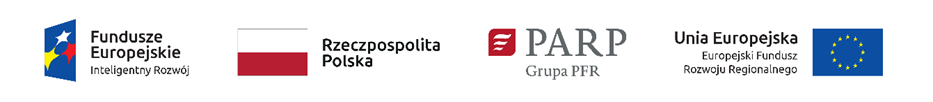 Rzeszów, 17.06.2019r.ZAPYTANIE OFERTOWE Z DNIA 17.06.2019 r.NA REALIZACJĘ PROINNOWACYJNEJ USŁUGI BADAWCZO - ROZWOJOWEJ DLA PRZEDSIĘBIORSTWA FSOL SP. Z O.O. W związku z  ubieganiem się przez firmę Fsol Sp. z o.o. o dofinansowanie w ramach Programu Operacyjnego Inteligentny Rozwój 2014 - 2020; oś priorytetowa II: Wsparcie otoczenia i potencjału przedsiębiorstw do prowadzenia działalności B+R+I; Działanie 2.3 Proinnowacyjne usługi dla przedsiębiorstw;  Poddziałanie  2.3.2 Bony na innowacje dla MŚP – etap I usługowy. Zarząd spółki zaprasza do składania ofert w postępowaniu ofertowym mającym na celu wybór jednostki naukowej do realizacji usługi badawczo-rozwojowej polegającej na opracowaniu nowego lub znacząco ulepszonego wyrobu, usługi, technologii lub nowego projektu wzorniczego.ZAMAWIAJĄCY:FSol Spółka z ograniczoną odpowiedzialnością;ul. Warszawska 16/42
35-205 Rzeszówadres korespondencyjny:
ul. hr. Alfreda Potockiego  97, 
35-322 RzeszówNIP: 5170368084 
e – mail: biuro@fsol.pl
tel. +48 607  688  891 – Mateusz LemiechPRZEDMIOT ZAMÓWIENIA:Przedmiotem zamówienia jest usługa B+R mająca na celu stworzenie prototypu inteligentnego gniazdka elektrycznego, które wyposażone zostanie w funkcję pomiaru energii i mocy czynnej. Urządzenie sygnalizować będzie stan pracy oraz poziom aktualnego zużycia energii elektrycznej. Gniazdko obsługiwane będzie za pośrednictwem aplikacji mobilnej lub sieci Wi-Fi.W jego skład wejdą moduły komunikacji, moduł zarządzania, przełączniki elektroniczne i inne moduły niezbędne z punktu widzenia projektu.Cechy produktu:- możliwość rozbudowy modułu elektronicznego o systemy/rozwiązania wspomagające;- integracja z oprogramowaniem zarządzającym (smartfon, tablet).- wykorzystanie technologii druku 3D do produkcji elementów użytkowych w tym obudowy, elementów mocujących etc.- szeroka gama materiałów i kolorów (filamenty)– możliwość personalizacji;- szeroka gama modułów wspomagających (WiFi, Bluetooth, optoelektronika, czujniki, czytniki).Nowy produkt będzie można wytworzyć w całości lub w poszczególnych elementach produktu na drukarkach 3D w celu zapewnienia personalizacji produktu dla użytkownika końcowego.Wykonawca przedstawić powinien szczegółową specyfikację kosztów usługi i uzasadnić wysokość wskazanych w ofercie kosztów oraz wykazać niezbędność poniesienia danego kosztu/realizacji danego zadania, w kontekście realizacji projektu i osiągnięcia jego rezultatów. Wnioskodawca dostarczyć powinien specyfikację dla materiału, niezbędnego do opracowania nowego produktu.Celem głównym ww. projektu jest opracowanie i wdrożenie do produkcji i sprzedaży nowego produktu.Wykonawca zobowiązuje się do realizacji usługi, w oparciu o własne prace rozwojowe, mające na celu określenie najbardziej optymalnych rozwiązań dla poszukiwanego rozwiązania przy uwzględnieniu potencjału i potrzeb produktowych Zamawiającego w aspekcie rozbudowy konkurencyjności i innowacyjności jego oferty. W wyniku zrealizowanej usługi Wykonawca zobowiązany jest opracować  następujące komponenty:Problematyka budowanego urządzenia, potrzeby i zakres technologiczny – analiza teoretyczna;Określenie zadań i elementów dla aplikacji mobilnej i urządzenia;Budowa prototypu nowego produktu i prototypu aplikacji mobilnej;Testy funkcjonalności/zmiany w projekcie;Włączenie użytkowników końcowych w proces tworzenia nowego produktu.Ostateczna wersja prototypów (gotowość wdrożeniowa, dokumentacja).Usługa oprócz stworzenia prototypu urządzenia oraz prototypu aplikacji mobilnej powinna także obejmować włączenie końcowych użytkowników w proces tworzenia systemu poprzez ich udział w testowaniu, recenzowaniu i opiniowaniu.Kod CPV usługi: 73000000-2 Usługi badawcze i eksperymentalno-rozwojowe oraz pokrewne usługi doradcze.TERMIN WYKONANIA ZAMÓWIENIA:Termin rozpoczęcia realizacji usługi: Grudzień  2019 rokuMaksymalny okres realizacji usługi (licząc od daty rozpoczęcia): 12 miesięcyWARUNKI UDZIAŁU W POSTĘPOWANIU:O udzielenie zamówienia mogą ubiegać się wykonawcy potwierdzający spełnienie niżej wymienionych warunków: Wykonawca usługi, o której mowa w ust. 5 są jednostki naukowe posiadające siedzibę na terytorium Rzeczypospolitej Polskiej:1)	„organizacje prowadzące badania i upowszechniające wiedzę”, określone w art. 2 pkt 83 rozporządzenia KE (UE) nr 651/2014 uznającego niektóre rodzaje pomocy za zgodne z rynkiem wewnętrznym w zastosowaniu art. 107 i 108 Traktatuposiadające przyznaną kategorię naukową A+, A albo B na podstawie decyzji, o których mowa w art. 322 ust. 7 Ustawy z dnia 3 lipca 2018 r. Przepisy wprowadzające ustawę – Prawo o szkolnictwie wyższym i nauce (Dz.U.  2018  poz. 1669 z późn zm.);lub2)	spółki celowe uczelni, o których mowa w art. 149 ust. 1 ustawy z dnia 20 lipca 2018 r. Prawo o szkolnictwie wyższym i nauce lub spółki celowe jednostki naukowej; lub3)	centra transferu technologii uczelni, o których mowa w art. 148 ust. 1 ustawy Prawo o szkolnictwie wyższym i nauce; lub 4)	przedsiębiorcy posiadający status centrum badawczo-rozwojowego, o którym mowa w art. 17 ust. 1 ustawy z dnia 30 maja 2008 r. o niektórych formach wspierania działalności innowacyjnej (Dz. U. z 2018 r. poz. 141, z późn. zm.); lub5)	akredytowane laboratoria (posiadające akredytację Polskiego Centrum Akredytacji) lub notyfikowane laboratoria przez podmioty, o których mowa w art. 21 ust. 1 ustawy z dnia 30 sierpnia 2002 r. o systemie oceny zgodności (Dz. U. z 2019 r. poz. 155).6)	Sieć Badawcza Łukasiewicz, o której mowa w art. 1 ust. 1 ustawy z dnia 21 lutego 2019 r. o Sieci Badawczej Łukasiewicz (Dz.U. z 2019 r., poz. 534).W posiadanych przez Wykonawcę zasobach kadrowych powinni się znaleźć specjaliści, niezbędni do prawidłowego wykonania przedmiotu zamówienia, posiadający doświadczenie i kompetencje w zakresie związanym z projektem.Wykonawca w celu oceny spełniania warunku udziału w postepowaniu zobowiązany jest przedstawić w ofercie listę personelu spełniającego wymagania, wraz ze wskazaniem imienia i nazwiska, tytułu i informacji na temat ich doświadczenia naukowego i zawodowego.Oferent oświadcza, że dysponuje potencjałem technicznym do wykonania zamówienia. W formularzu oferty prosimy o podanie wyposażenia umożliwiającego realizację niniejszego projektu.Oferent oświadczy, że zapoznał się z warunkami zapytania ofertowego i zobowiązuję się, w przypadku wyboru naszej oferty, do zwarcia umowy na określonych warunkach, w miejscu i terminie wyznaczonym przez Zamawiającego.Oferent oświadczy, że przedmiot oferty jest zgodny z opisem przedmiotu zamówienia, w tym wymaganiami zawartymi w Zapytaniu ofertowym.Oferent oświadczy, że znajduje się w sytuacji ekonomicznej i finansowej zapewniającej wykonanie zamówienia.WYKLUCZENIA:Z udziału w  postępowaniu wykluczone są podmioty, które są powiązane z Zamawiającym osobowo lub kapitałowo. Przez powiązania kapitałowe lub osobowe rozumie się wzajemne powiązania między Zamawiającym  lub osobami upoważnionymi do zaciągania zobowiązań w imieniu Zamawiającego lub osobami wykonującymi w imieniu Zamawiającego czynności związane z przygotowaniem i przeprowadzeniem procedury wyboru wykonawcy, a wykonawcą, polegające w szczególności na:uczestniczeniu w spółce jako wspólnik spółki cywilnej lub spółki osobowej; posiadaniu udziałów lub co najmniej 10% akcji; pełnieniu funkcji członka organu nadzorczego lub zarządzającego, prokurenta, pełnomocnika; pozostawaniu w związku małżeńskim, w stosunku pokrewieństwa lub powinowactwa w linii prostej, pokrewieństwa lub powinowactwa drugiego stopnia w linii bocznej lub w stosunku przysposobienia, opieki lub kurateli. Z postępowania o udzielenie zamówienia wyklucza się również Oferentów, którzy: a) wykonywali bezpośrednio czynności związane z przygotowaniem prowadzonego postępowania lub posługiwali się w celu sporządzenia oferty osobami uczestniczącymi w dokonywaniu tych czynności, chyba że udział tych wykonawców w postępowaniu nie utrudni uczciwej konkurencji, b) złożyli nieprawdziwe informacje mające wpływ lub mogące mieć wpływ na wyniki prowadzonego postępowania, c) nie wykazali spełnienia warunków udziału w postępowaniu. KRYTERIA OCENY OFERT: 1. Złożone oferty, które nie podlegają wykluczeniu oraz spełniają warunki udziału w postępowaniu będą badane pod względem ich zgodności z wymogami Zamawiającego postawionymi w opisie przedmiotu zamówienia. 2. W toku dokonywania oceny ofert Zamawiający może żądać udzielenia przez Wykonawcę wyjaśnień dotyczących treści złożonej oferty. 3. Oferty, które nie będą odpowiadać wymogom określonym w niniejszym Zapytaniu ofertowym zostaną odrzucone. Pozostałe oferty zostaną dopuszczone do oceny punktowej. 4. Zamawiający dokona oceny  punktowej na podstawie poniższych  kryteriów punktowych, przy czym maksymalnie oferta może uzyskać 100 pkt. a) Cena brutto za realizację usługi – maksymalnie do uzyskania w tym kryterium jest 80 pkt.  Punktacja za to kryterium będzie obliczana zgodnie z poniższym wzorem: Podstawą do obliczenia będzie cena brutto zamówienia podana na formularzu ofertowym lub w ofercie. Obliczenia zostaną dokonane z dokładnością do drugiego miejsca po przecinkub) Termin realizacji usługi – maksymalnie do uzyskania w tym kryterium jest 20 pkt, zgodnie z przyjętym punktowym systemem oceny kryteriów wg poniższego przydziału punktów:Zamawiający wybierze ofertę, która w wyniku przeprowadzonej oceny osiągnie największą liczbę punktów. Punkty zliczone będą w następujący sposób:Suma punktów = liczba punktów uzyskanych w kryterium „cena brutto za realizację usługi” + liczba punktów uzyskanych w kryterium „termin realizacji zamówienia”.W przypadku, gdy Wykonawca, którego oferta została wybrana, uchyla się od zawarcia umowy, Zamawiający może wybrać ofertę najkorzystniejszą spośród pozostałych ofert.Zamawiający  nie jest zobowiązany do zawarcia umowy z wybranym wykonawcą mimo złożenia przez niego najlepszej oferty spośród wszystkich ofert, nawet jeśli oferta ta spełnia kryteria wskazane w niniejszym zapytaniu. Niniejsze postępowanie ofertowe może zostać odwołane, zakończone bez dokonania wyboru wykonawcy, a także unieważnione zarówno przed, jak i po dokonaniu wyboru najkorzystniejszej oferty, bez podania przyczyny. TERMIN SKŁADANIA OFERT:Termin składania ofert: oferty można składać od 17.06.2019r. do 01.07.2019r. do godz. 15:00.Otwarcie ofert nastąpi w dniu 01.07.2019 r. o godzinie 16:00  pod adresem ul. hr. Alfreda Potockiego 97, 35-322 Rzeszów.Otwarcie ofert jest jawne. Osoby chcące brać udział w otwarciu proszone są o zgłoszenie się do sekretariatu Zamawiającego na 10 minut przed planowanym terminem otwarcia. MIEJSCE I FORMA SKŁADANIA OFERT:Oferty należy składać  pod adresem: ul. hr. Alfreda Potockiego 97, 35-322 Rzeszów; Oferty można składać osobiście lub przesyłką pocztową. Za datę złożenia oferty przyjmuje się datę jej wpływu.Oferty należy składać w zamkniętej kopercie opisanej następującymi elementami:Nazwa i adres Zamawiającego;Nazwa i adres Wykonawcy;Adnotacja: „Oferta na realizację proinnowacyjnej usługi badawczo-rozwojowej w celu opracowania nowego produktu. Nie otwierać do dnia 01.07.2019r.  godz. 15:00”.Oferty złożone w inny sposób nie będą rozpatrywane. Oferty, które wpłyną do Zamawiającego po upływie terminu składania ofert nie będą rozpatrywane. Każdy Wykonawca ma prawo do złożenia tylko 1 oferty. Zamawiający nie dopuszcza składania ofert częściowych lub wariantowych. Kwota oferty musi zostać wyrażona w polskich złotych. Oferty, których kwota zostanie wyrażona w innej walucie zostaną odrzucone.Ofertę należy wypełnić w sposób czytelny na komputerze lub pismem maszynowym. Wszystkie oświadczenia powinny zostać dołączone w oryginale lub kopii poświadczonej za zgodność z oryginałem przez Wykonawcę. W przypadku składania dokumentów w językach obcych wymagane jest ich tłumaczenie na język polski. Tłumaczenie powinno zostać podpisane przez osobę dokonującą tłumaczenia. Zamawiający nie wymaga dokonywania tłumaczeń przysięgłych.Zamawiający nie jest zobowiązany do zawarcia umowy z wybranym wykonawcą mimo złożenia przez niego najlepszej oferty spośród wszystkich ofert, nawet jeśli oferta ta spełnia kryteria wskazane w niniejszym zapytaniu. Zawarcie umowy na realizację usługi jest uzależnione od przyznania Zamawiającemu dotacji na realizację projektu w ramach konkursu w obrębie Poddziałania 2.3.2 Bony na innowacje POIR  Inteligentny Rozwój  Niniejsze postępowanie ofertowe może zostać odwołane, zakończone bez dokonania wyboru wykonawcy, a także unieważnione zarówno przed, jak i po dokonaniu wyboru najkorzystniejszej oferty, bez podania przyczyny. Informacja o wyniku postępowania zostanie umieszczona przez Zamawiającego na stronie https://bazakonkurencyjnosci.funduszeeuropejskie.gov.pl/.WARUNKI ZMIANY UMOWY:Zamawiający przewiduje możliwość dokonania zmiany warunku zawieszającego w zawartej umowie z Wykonawcą, podyktowanych terminem zawarcia umowy o dofinansowanie z Instytucją Pośredniczącą, zmianą terminu złożenia wniosku o dofinansowanie lub innymi zdarzeniami niezależnymi od Zamawiającego. Zamawiający przewiduje możliwość dokonania zmiany umowy: w zakresie terminu realizacji usługi (rozpoczęcia i zakończenia realizacji usług); jeśli nastąpi zmiana powszechnie obowiązujących przepisów prawa w zakresie mającym wpływ na realizację przedmiotu umowy; jeśli nastąpi konieczność likwidacji oczywistych omyłek pisarskich i rachunkowych w treści umowy. Zamawiający dopuszcza wszelkie zmiany nieistotne rozumiane w ten sposób, że wiedza o ich wprowadzeniu na etapie postępowania o zamówieniu nie wpłynęłaby na krąg Oferentów ubiegających się o zamówienie, ani na wynik postępowania.Załączniki:Załącznik 1 – Formularz oferty wraz z oświadczeniami………………………………………                                                                                                                                             Podpis i pieczęć ZamawiającegoTermin wykonania zamówienia:
do 9 miesięcy - 20 punktów
10 do 11 miesięcy - 10 punktów
12  miesięcy - 0 punktów